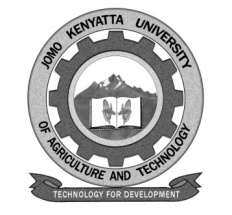                                                   W1-2-60-1-6JOMO KENYATTA UNIVERSITY OF AGRICULTURE AND TECHNOLOGYUNIVERSITY EXAMINATIONS 2014/2015FIRST YEAR FIRST SEMESTER EXAMINATION FOR THE DEGREE OF MASTER OF SCIENCE IN PROCUREMENT AND LOGISTICSHEPL 3101: STRATEGIC PURCHASING AND SUPPLY MANAGEMENTDATE:   AUGUST 2015						       TIME: 3 HOURSINSTRUCTIONS:	ANSWER QUESTION ONE AND ANY OTHER TWO QUESTIONSQUESTION ONE (30 MARKS) The strategic capacity of  purchasing has in the past elicited varied views in some instances denying the purchasing function allocation of strategicresponsibilities and resources.  Analyze the issues raised by the following parties:Opponents who question the strategic capacity of purchasing.		[10 marks]Proponents who justify the strategic capacity of purchasing.		[5 marks]Describe the concept of purchasing integration as used in strategic purchasing and describe how it can be deployed towards transforming purchasing into supply management.								[15 marks]QUESTION TWO A theory based rationale of purchasing and supply management’s strategic role is important in justifying the strategic nature of your choice.  Discuss the strategic contribution of purchasing to firm performance. 		[10 marks]Discuss the  internal and external barriers to successful deployment of strategic purchasing practices in a firm.						[5 marks]QUESTION THREE One of the key objectives of strategic purchasing and supply management is to create, renew and sustain advantages for the firm.  Describe theadvantages the function can create at each of the below levels: Corporate levelBusiness Planning levelFunctional level[10 marks]Based on the literature, there are indicators that can be used to measure whether strategic purchasing is being practiced effectively in an organization or not.  Discuss FIVE such indicators.						[5 marks]QUESTION FOUR Define strategic supply base management and describe the main components that makes up its framework.			 				[8  marks]					Discuss the challenges of implementing ethics in a strategic purchasing process. [7 marks]QUESTION FIVE Integration of suppliers is critical in strategic purchasing and supply management.  Describe how this integration can be achieved at the strategic, functional and operational levels.									[8 marks]Analyze how you may overcome the supply risks posed by lean purchasingPractices.										[7 marks]